ЗАТВОР ПЕРЕКИДНОйОпросный лист №_______________1. Контактная информация:3. Характеристики материала:10. Шкаф управления:11. Конструктивные требования к затвору:12. Способ доставки оборудования:Заполненный опросный лист Вы можете направить нам по электронной почте info@sibtenzo.com.Для получения консультации Вы можете позвонить нам по телефону 8 (384-2) 67-22-92.Будем рады помочь Вам!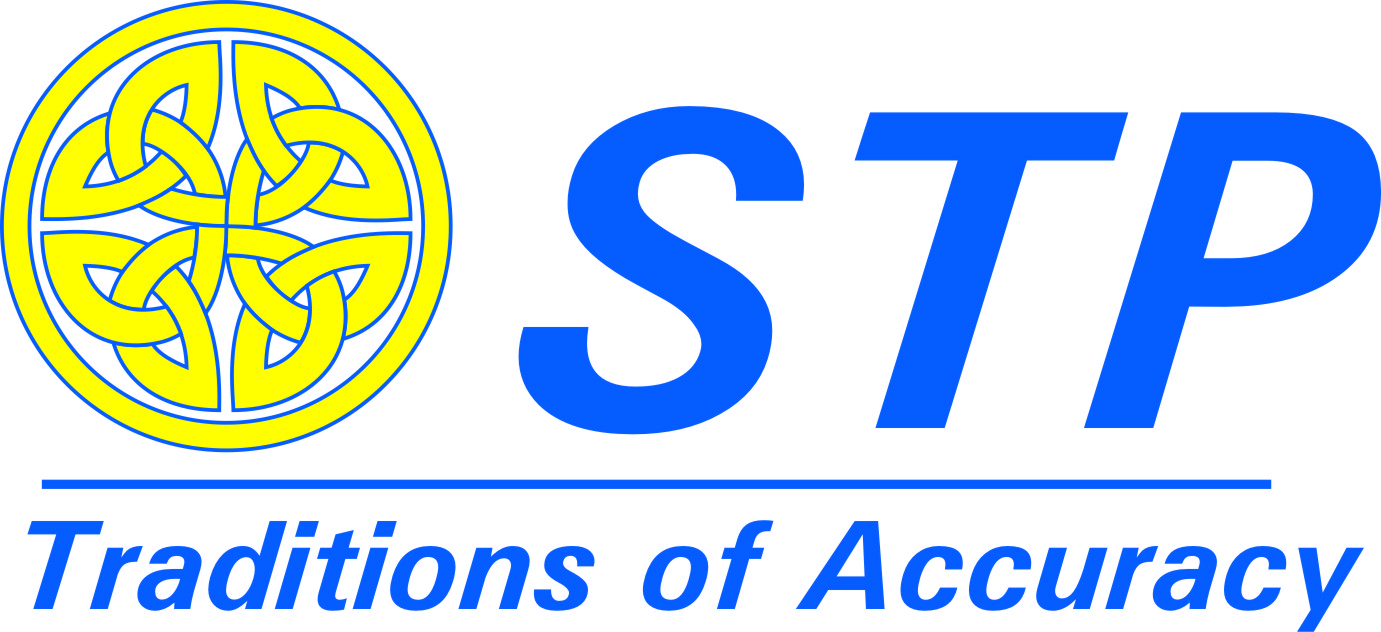 ООО УК «СИБТЕНЗОПРИБОР»650070, Кемеровская область, г. Кемерово, пер. Щегловский, д. 1, офис 4 ИНН  4205274144, КПП 420501001, ОГРН 1134205022093,Расч./счет 40702810726000000671 КЕМЕРОВСКОЕ ОТДЕЛЕНИЕ N 8615 ПАО СБЕРБАНК РОССИИ Г. КЕМЕРОВО Кор./счет 30101810200000000612, БИК 043207612Телефон приемной:   8(384-2)  77-75-35!Пожалуйста, ответьте на все вопросы. Информация, полученная из заполненного Вами опросного листа, необходима нам для определения конструкции дозатора, который в наибольшей степени соответствует вашим требованиям.Пункты, отмеченные * - ОБЯЗАТЕЛЬНЫ К ЗАПОЛНЕНИЮ.Наименование предприятия:Контактное лицо (должность, Ф.И.О.):Контактное лицо (должность, Ф.И.О.):Контактное лицо (должность, Ф.И.О.):Телефон, e-mail Контактного лица:Телефон, e-mail Контактного лица:2. Количество затворов перекидных………………………………………….………………- наименование материала:- наименование материала:- наименование материала:- наименование материала:________________________________________________________________________________________________________________________________________________________________________________________________________________________________________________________________________________________________________________________________________________________________________________________________________________________________________________________________________________________________________________________________________________________________________________________________________________________________________________________________________________________________________________________________________________________________________________________________________________________________________________________________________________________________________________________________________________________________- насыпная (объемная) масса (плотность материала), т/м3:.......................................................- насыпная (объемная) масса (плотность материала), т/м3:.......................................................- насыпная (объемная) масса (плотность материала), т/м3:.......................................................- насыпная (объемная) масса (плотность материала), т/м3:.......................................................- насыпная (объемная) масса (плотность материала), т/м3:.......................................................- насыпная (объемная) масса (плотность материала), т/м3:.......................................................- насыпная (объемная) масса (плотность материала), т/м3:.......................................................- насыпная (объемная) масса (плотность материала), т/м3:.......................................................- насыпная (объемная) масса (плотность материала), т/м3:.......................................................- насыпная (объемная) масса (плотность материала), т/м3:.......................................................- насыпная (объемная) масса (плотность материала), т/м3:.......................................................- насыпная (объемная) масса (плотность материала), т/м3:.......................................................- насыпная (объемная) масса (плотность материала), т/м3:.......................................................- насыпная (объемная) масса (плотность материала), т/м3:.......................................................- минимальный размер частиц материала, мм:........................................................................- минимальный размер частиц материала, мм:........................................................................- минимальный размер частиц материала, мм:........................................................................- минимальный размер частиц материала, мм:........................................................................- минимальный размер частиц материала, мм:........................................................................- минимальный размер частиц материала, мм:........................................................................- минимальный размер частиц материала, мм:........................................................................- минимальный размер частиц материала, мм:........................................................................- минимальный размер частиц материала, мм:........................................................................- минимальный размер частиц материала, мм:........................................................................- минимальный размер частиц материала, мм:........................................................................- минимальный размер частиц материала, мм:........................................................................- минимальный размер частиц материала, мм:........................................................................- минимальный размер частиц материала, мм:........................................................................- максимальный размер частиц материала, мм:.......................................................................- максимальный размер частиц материала, мм:.......................................................................- максимальный размер частиц материала, мм:.......................................................................- максимальный размер частиц материала, мм:.......................................................................- максимальный размер частиц материала, мм:.......................................................................- максимальный размер частиц материала, мм:.......................................................................- максимальный размер частиц материала, мм:.......................................................................- максимальный размер частиц материала, мм:.......................................................................- максимальный размер частиц материала, мм:.......................................................................- максимальный размер частиц материала, мм:.......................................................................- максимальный размер частиц материала, мм:.......................................................................- максимальный размер частиц материала, мм:.......................................................................- максимальный размер частиц материала, мм:.......................................................................- максимальный размер частиц материала, мм:.......................................................................- влажность материала, %:............................................................................................................- влажность материала, %:............................................................................................................- влажность материала, %:............................................................................................................- влажность материала, %:............................................................................................................- влажность материала, %:............................................................................................................- влажность материала, %:............................................................................................................- влажность материала, %:............................................................................................................- влажность материала, %:............................................................................................................- влажность материала, %:............................................................................................................- влажность материала, %:............................................................................................................- влажность материала, %:............................................................................................................- влажность материала, %:............................................................................................................- влажность материала, %:............................................................................................................- влажность материала, %:............................................................................................................- температура материала, ºС:........................................................................................................- температура материала, ºС:........................................................................................................- температура материала, ºС:........................................................................................................- температура материала, ºС:........................................................................................................- температура материала, ºС:........................................................................................................- температура материала, ºС:........................................................................................................- температура материала, ºС:........................................................................................................- температура материала, ºС:........................................................................................................- температура материала, ºС:........................................................................................................- температура материала, ºС:........................................................................................................- температура материала, ºС:........................................................................................................- температура материала, ºС:........................................................................................................- температура материала, ºС:........................................................................................................- температура материала, ºС:........................................................................................................- склонность к налипанию:- склонность к налипанию:- склонность к налипанию:- склонность к налипанию:- склонность к налипанию:данетнетнет- абразивность:- абразивность:- абразивность:- абразивность:- абразивность:отсутствуетумереннаяумереннаяумереннаяумереннаяумереннаяумереннаяумереннаяумереннаявысокаявысокая- свободная текучесть:- свободная текучесть:- свободная текучесть:- свободная текучесть:- свободная текучесть:плохаяудовлетворительнаяудовлетворительнаяудовлетворительнаяудовлетворительнаяудовлетворительнаяудовлетворительнаяудовлетворительнаяудовлетворительнаявысокаявысокая- химическая активность:- химическая активность:- химическая активность:к металлук металлуданетнетнет4. Тип привода:электрическийэлектрическийэлектрическийпневматическийпневматическийгидравлическийгидравлическийгидравлическийгидравлическийгидравлическийручнойручнойручной5. Расположение:Внутри помещенияВнутри помещенияВнутри помещенияНа открытом воздухеНа открытом воздухеНа открытом воздухеПод навесомПод навесом6. Температурный диапазон в месте эксплуатации, С:.................................................6. Температурный диапазон в месте эксплуатации, С:.................................................6. Температурный диапазон в месте эксплуатации, С:.................................................6. Температурный диапазон в месте эксплуатации, С:.................................................6. Температурный диапазон в месте эксплуатации, С:.................................................6. Температурный диапазон в месте эксплуатации, С:.................................................6. Температурный диапазон в месте эксплуатации, С:.................................................6. Температурный диапазон в месте эксплуатации, С:.................................................6. Температурный диапазон в месте эксплуатации, С:.................................................6. Температурный диапазон в месте эксплуатации, С:.................................................6. Температурный диапазон в месте эксплуатации, С:.................................................7. Варианты исполнения:7. Варианты исполнения:7. Варианты исполнения:Из углеродистой сталиИз углеродистой сталиИз углеродистой сталиИз нержавеющей сталивзрывозащищенныйвзрывозащищенныйвзрывозащищенный8. Степень защиты привода:8. Степень защиты привода:8. Степень защиты привода:IP 54IP 54IP 54IP________9. Дополнительная комплектация:9. Дополнительная комплектация:9. Дополнительная комплектация:Ответныефланцы скрепежомОтветныефланцы скрепежомОтветныефланцы скрепежомШкаф управленияШкаф управленияШкаф управленияШкаф управленияШкаф управления10.1. Пульт местного управления шиберомданет10.2. Способ монтажанастенноенапольное10.3. Протяженность кабельной трассы, м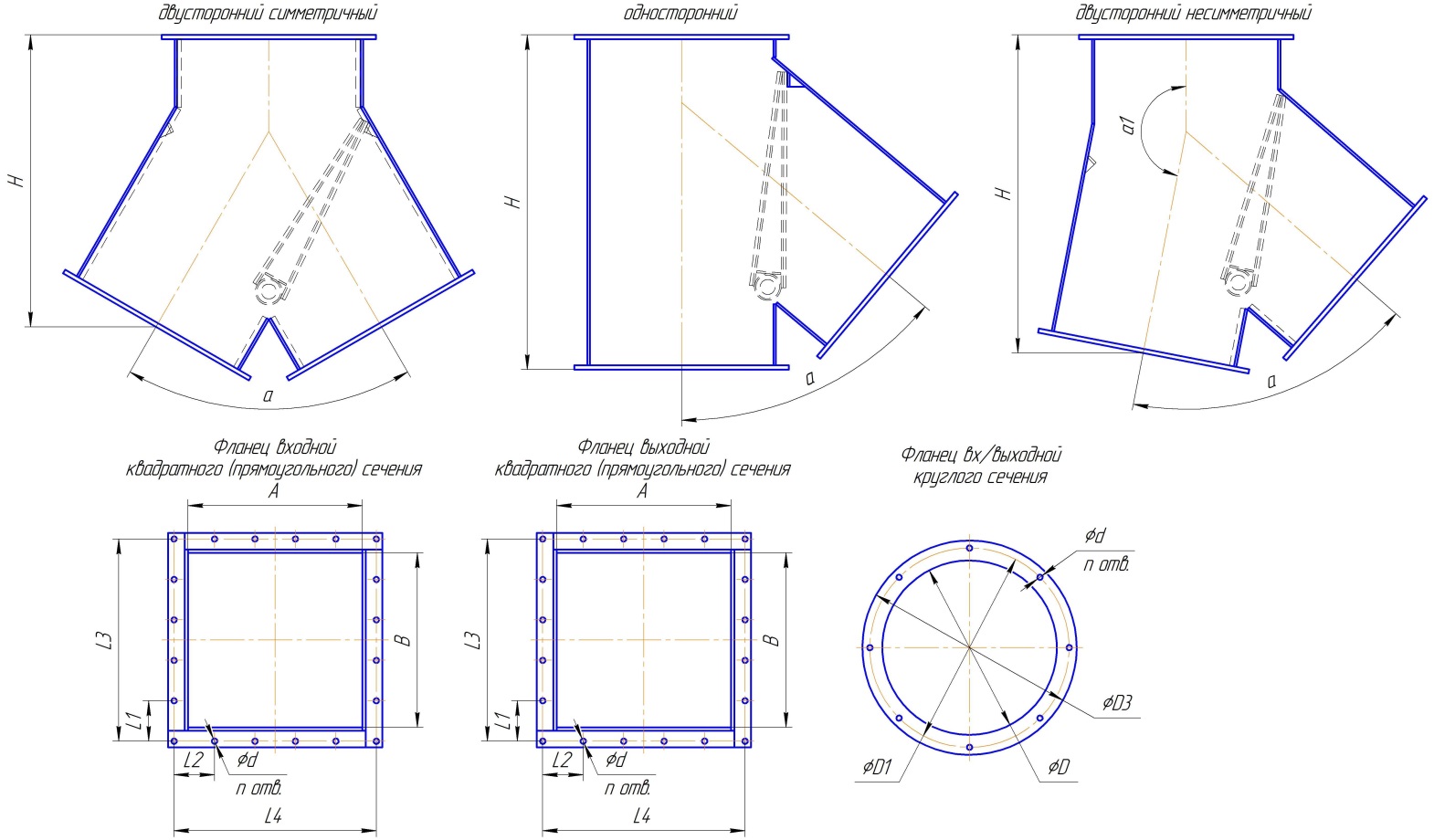 По форме изготовления:По форме изготовления:По форме изготовления:По форме изготовления:По форме изготовления:По форме изготовления:По форме изготовления:По форме изготовления:По форме изготовления:По форме изготовления:По форме изготовления:По форме изготовления:По форме изготовления:По форме изготовления:По форме изготовления:Двусторонний симметричныйДвусторонний симметричныйДвусторонний симметричныйДвусторонний симметричныйДвусторонний несимметричныйДвусторонний несимметричныйДвусторонний несимметричныйДвусторонний несимметричныйодностороннийодностороннийодностороннийРазмеры, ммРазмеры, ммРазмеры, ммРазмеры, ммРазмеры, ммРазмеры, ммРазмеры, ммРазмеры, ммРазмеры, ммРазмеры, ммРазмеры, ммРазмеры, ммРазмеры, ммРазмеры, ммРазмеры, ммВходнойфланец, ммВходнойфланец, ммквадратныйL1=_____L2=_____L2=_____L2=_____L3=_____L4=_____d=_____d=_____n=____шт.n=____шт.Входнойфланец, ммВходнойфланец, ммкруглыйD=_____D1=_____D1=_____D1=_____D2=_____d=_____n=____шт.n=____шт.Выходнойфланец, ммВыходнойфланец, ммквадратныйL1=_____L2=_____L2=_____L2=_____L3=_____L4=_____d=_____d=_____n=____шт.n=____шт.Выходнойфланец, ммВыходнойфланец, ммкруглыйD=_____D1=_____D1=_____D1=_____D2=_____d=_____n=____шт.n=____шт.12.1- самовывоз со склада г. Топки, Кемеровской обл………………………………………….12.2- доставка осуществляется Поставщиком……………………………………………………13. Дополнительные требования: